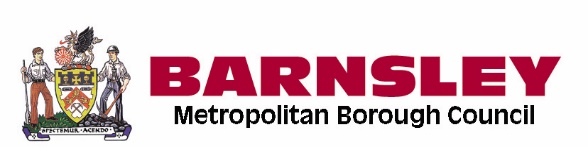 Education Welfare Service Referral and Assessment FormInformation on this referral will be shared with parents and carers.All information received on this referral form will be stored and managed in line with our legal duties and obligation regarding school attendance and pupil welfare. Information will be shared with and recorded by Barnsley Council in their role of co-ordination and monitoring of Education Welfare Service interventions. Barnsley Council’s privacy statement is available to view at Education Welfare Privacy Notice.All fields are mandatory and should not be left blank. Where there are gaps in information, please indicate the reason. The referral must be fully completed by the school for the assessment to be completed by the EWO. Please note that Information on this referral will be shared with parents and carers.Please include Internal School Panel Action Plan if completed.DETAILS OF CHILD/YOUNG PERSONDETAILS OF PARENT/CARERSafeguardingPlease note that failure to complete the referral accurately may delay the EWS assessment and process.THIS SECTION TO BE COMPLETED BY EWS OFFICERS ONLYEWS Assessment FormFamily structure - to include parents not living in the household and extended family members.Include any other adults or young people living in the household.AssessmentConsider the strengths and presenting difficulties and how they impact on the child.Include the following:Family and environment including housing and financial factors.Anti-Social behaviour / substance misuse / risk of sexual exploitationYouth justice Services / criminal exploitationHealth issues including medical and mental health concerns.Family dynamics / relationships including domestic violence / parental conflict.School attendance, suspensions / parental experience of education / barriers to attending for parent or child.Information on sharing and storage and how we will process and look after the personal data during the early help assessment and intervention: refer to Education Welfare Privacy Notice.This section must be fully completed and signed by all persons over the age of 18 present at the time of completion of the form with the family, on behalf of themselves and any child or young person for whom they are parent or carerParent/Carer/Young Person SignaturesOther adult family/household members or significant othersAssessors SignatureSupporting Families Outcomes & Family Needs1 – Getting a good Education Average of less than 90% attendance (authorised absence optional) for 2 consecutive terms.Average of less than 50% attendance unauthorised and authorised for 2 consecutive terms.Not able to participate and engage with education – motivation, emotional regulation and behaviour difficulties, risk of or subject to exclusions, concerns around suitability of Elective Home Education, child is off-role and not receiving an education otherwise, risk of NEET.Child’s special educational needs not being met. 2 – Good Early Years DevelopmentExpectant or new parents/carers who require additional or specialist support (e.g young parents, parents who have been in care, parents with learning needs)Child’s (0-5 yrs.) physical health needs not met (e.g., immunisations not up to date, concerning accidental injuries, dental hygiene)Child’s (0-5 yrs.) developmental needs not being met (e.g., communication skills/speech and language, problem-solving, school readiness, personal social and emotional development)3 – Improving Physical & Mental HealthChild needs support with their mental health.Adult needs support with their mental health.Child and/or parent/carer require support with physical health needs that affect the family (e.g., long-standing health conditions requiring management, physical disabilities requiring adaptations)4 – Promoting Recovery & Reducing Harm from Substance MisuseAn adult has a drug and/or alcohol problem.A child or young person has a drug and/or alcohol problem.5 – Improving Family RelationshipsParents/carers require parenting supportHarmful levels of parental conflict i.e., when it is frequent, intense or poorly resolvedChild/young person violent or abusive in the home (to parents/carers or siblings)Unsupported young carer or caring circumstances changes requiring additional support6 – Children Safe from Abuse & Exploitation Emotional, physical, sexual abuse or neglect, historic or current, within the householdChild going missing from homeChildren identified as at risk of, or experiencing, sexual exploitationChild identified as at risk or, or experiencing criminal or pre-criminal, exploitation (e.g., county lines)Child identified as at risk of, or being affected by, radicalisationChild experiencing harm outside of the family (e.g., peer to peer abuse, bullying, online harassment, sexual harassment/offences)7 – Crime Prevention & Tackling CrimeAdult (18+) involved in crime and/or ASB (at least one offence/arrest/named suspect report/ASB incident) in the last 12 monthsYoung person (u18) at risk of crime – including gangs, serious violence and weapons carrying, or involved in harmful risk-taking behaviourYoung person (u18) involved in crime and/or ASB (at least one offence/arrest/named suspect report/ASB incident) in the last 12 months8 – Safe from Domestic AbuseFamily affected by domestic abuse or inter-personal violence and abuse – historic, recent, current or at risk (victim)Adult in the family is a perpetrator of domestic abuseChild currently or historically effected by domestic abuse9 – Secure HousingFamilies who are in local authority temporary accommodation and are at risk of losing thisFamilies not in suitable, sustainable housing and/or threatened with eviction/at risk of homelessnessYoung people aged 16/17 at risk of, or who have been excluded from the family home10 – Financial Stability Adult in the family is worklessFamily require support with their finances and/or have unmanageable debt (e.g., rent arrears)Young person is NEETName of person completing this formRole of person completing this formSchool/AcademyDate Referral received by EWONameDOBYr. GroupAttendancePlease ensure attendance printout is attachedSEND/EHCP statusEHCP in process YES/NOEd Psych nameEHC Coordinator nameSEN need identifiedOn SEN registerEligible for FSMPlease state any medical issuesGenderEthnicityEALInterpreter RequiredYes / NoIs student dual registered?Are they on off-site provisionSuspensions this academic yearSuspensions last academic yearYes / NoYes / NoIs student LAC?Child Protection Plan?Child In Need?Social Worker nameYes / NoYes / NoYes / NoEHA / TAF (if so, please attached a copy)Any other services involved with the family (if so, please provide name of lead professional and contact details)Yes / NoName and practice of GPAddressTelephone number (including all additional numbers held)Name of parents/carer(please identify relationship if not parent)Email addressDOB of parents (please include this info wherever possible for legal reasons)Please indicate who has day to day care and who has parental responsibility. Have you made the parent/carers aware of this referral? (Please provide details and date informed)Siblings name (if any)SchoolAttendanceHave they been referred to EWSYes / NoHave checks been made with other settings or Student Year Group leads?Please tell us the reason for this referral Behaviour in school - how is this impacting on learning?Behaviours out of school (if known)Relationship with peers/staffWhat has/is working well?What provision/reasonable adjustments have been implemented to meet the need? School’s relationship with parentsAny bullying issuesMental health issues (child/parent)Financial difficultiesAny known risk factorsReasons for suspensions/incidents/datesPupil voice – what reasons have they given for suspensions/behaviours?Meetings with parents and child to discuss attendance/suspensions – dates and outcome (please include comments made by parents/child regarding referral to EWS Inclusion)Any medical issues/referral to School Health/referral to school nurseAny other external services/agencies involved (please state dates and outcomes)Signature of ReferrerPlease print name and rollDate of referralPeople present at assessment and relationship to the childNameDOBRelationship to SubjectOccupation/SchoolAttendance/EWO InvolvedPlease tick the criteria below that you feel your family meet following your assessment, if the family meet 3 of these 10 family outcomes, they may be entitled to support through the Supporting Families programme. Please record outcomes on Synergy & discuss in supervision with your line manager. Children who have not been attending school regularly Support needed for family members / siblings aged 0-5 years to promote good early years development. Parents and children with a range of physical & mental health needsSubstance misuse within the family home / environmentParental conflict within the household.Children at risk of exploitation / MISPER / criminal exploitation. Parents and children involved in crime or anti-social behaviour.Families affected by domestic violence and abuse. Housing issues or risk of homelessness.Adults out of work or at risk of financial exclusion or young people at risk of worklessness. Support needed with Finances / NEET.Is the child (or children) subject to a CIN or CP plan?Once your assessment is complete consider the need for an EHA, discuss this with the family record their views and how this will be actioned if appropriate, and who will be responsible for coordinating this.Actions and Outcomes following your assessment. These actions should be SMART (Specific, measurable, agreed realistic and time based) Theses actions should inform your future work and record keeping with the family.Please detail who is responsible for these actions and the agreed timescales involved. Any other Agencies involved - Contact names and numbers.Parent/Carers Views/commentsChild/Young Person's views/comments (age appropriate) * to be recorded on Synergy.I understand the information gathered and recorded as part of the Education Welfare assessment and any subsequent intervention will be stored and used for the purpose of providing services to myself and the children or young people for whom I am parent or carer.I have had the reasons for information sharing and information storage explained to me, and I understand those reasons and give my agreement to share and request information in the relevant circumstances.I understand that the information provided on this form relating to myself and others will be recorded and that they may be contacted as part of the assessment and intervention.I understand that the information that is gathered and recorded as part of the Education Welfare Assessment and any subsequent intervention may be used by Barnsley Council for local and national monitoring and reporting purposes.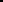 Where relevant I give consent for Education Welfare Service to share and receive information from health and GP services in respect of my child’s health YES /NO (delete as appropriate), any information that is shared or received from health and GP services will be held in line with the outlined information and storage agreement.Signature of Parent or Carer ……………………………………….        (Please indicate if parent/Carer refuses to sign)Name: ………………………………………………..Date:    ………………………………………………..Signed:Name:Date:Signed:Name:Date:Signed:Name:Date:Signed:Name:Date:Signed:Name:Date:Signed:Name:Date:Education Welfare Service Initial Assessment FormAdditional Information SheetYoung Person Details:Date of Assessment